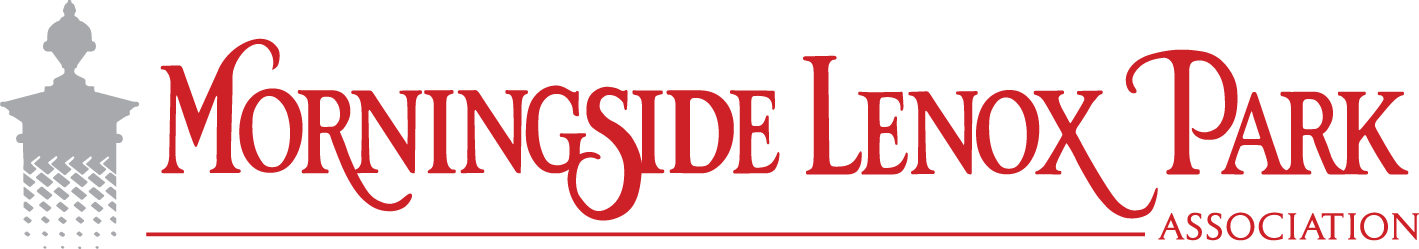 Celebration of Summer 2017 Price List$1 per ticketOR$22 per “ALL YOU CAN PLAY” wristband (preorder price, regularly $25)Includes unlimited inflatables, pony rides and clown balloons (Does not include face painting or food)Activities (tickets or wristband)   		Clown balloon	 2 ticketsInflatables		  2 ticketsPony Ride		  3 ticketsFace Painting	  4 tickets(not included in “All You can Play”)Food (tickets or cash)Hamburger, Chips & Drink		    5 tickets or $5.00Hot Dog, Chips & Drink	        		    5 tickets or $5.00Hot Dog                                                  3 tickets or $3.00Hamburger                                           3 tickets or $3.00Popcorn         		              	           1 ticket or $1.00Chips                                 	                    2 tickets or $2.00                   Soda, Vitamin Wateror Water		      	                             2 tickets or $2.00King of Pops			        Cash Only